When’s your birthday ?1.Look and match2.Read and write3.Read and match4.Choose the best answer:1.When’s _____ birthday?A.you		B. his		C. I 		D. it2. It’s the thirty-first ____ October.A.in		B. to		C. of		D. on3.Her _______ is on the seventeenth of May.A.day		B. birthday	C. date		D. birth4._____ is the date today?A.What 	B. When	C. Where	D. How5.My birthday is on the _____ of August.A.four		B. fourteen	C. fourteenth	D. twenty-four6.His birthday is ____ the thirtieth of October.A.on		B. in		C. of		D. to7.It’s on the ______ of December.A.twenty	B. twentieth 	C. twentyth	D. twenth8.When’s your birthday? - ________________. A.It’s Wednesday		B. It’s the first of JuneC.It’s on the ninth of March	D. Happy birthday.5.Match the months with the numbers!6.Look and answer the questions as in the model:1.the eleventh of September2.the twelfth of January3.the thirteenth of August4.the fourteenth of October5.the fifteenth of April6.the sixteenth of December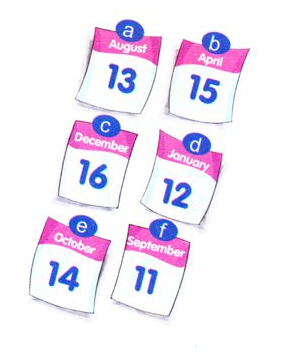 1.First month of the yearJanuary2.Last month of the year.3.Month after June4.Month before  September5.Second month of the year6.Tenth month of year7.Third month of the year8.Month between March and May8.Fifth month of the year9.Month before October10.Month before DecemberWhat day is it today?We’re fine, thank you.Where is Linda from?I visit my grandparents.What nationality is Tom?It’s on Wednesday.What is the date today?We have English.When is the next English class?He's American.What do you do on Sunday morning?It’s the sixteenth of August.What do we have on Fridays?She’s from England.How are you?It’s Sunday.January is the10th month of the year.February is the7th month of the year.March is the9th month of the year.April is the1st month of the year.May is the4th month of the year.June is the8th month of the year.July is the5th month of the year.August is the11th month of the year.September is the12th month of the year.October is the3rd month of the year.November is the2nd month of the year.December is the6th month of the year.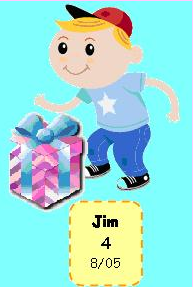 How ald is Jim ?He is 4 years old.When is his birthday ?It’s on the  4th of May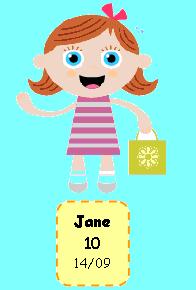 How old is Jane?____________________When is her birthday?____________________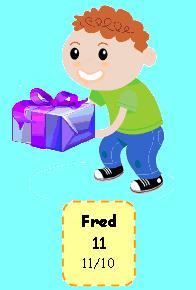 How old is Fred ?_________________When is his birthday?_________________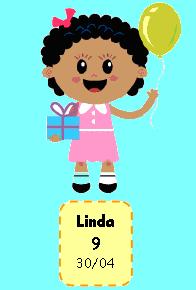 How old is Linda?____________________When is her birthday?____________________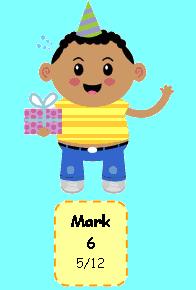 How old is Mark ?_________________When is his birthday?_________________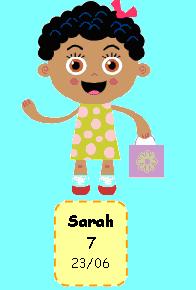 How old is Sarah?____________________When is her birthday___________________